Veikla skirta 3 – 4 metų vaikams „Saulučių“ grupė.2020-06-02 – 2020-06-12  savaitės tema „Tėvo diena, aš ir mano šeima“.Savaitės tikslas: ugdyti supratimą apie šeimą, gebėjimą atpažinti ir kalbėti apie šeimos narius, juos įvardinti, ugdyti šeimos kaip svarbiausios vertybės puoselėjimą.Ką turime žinoti:Belaukiant tėvelio dienos, bei prisiminus mamos dieną, su vaikais kalbėsime apie šeimą. Juk šeima, tėtis, mama vaikui yra svarbiausias ir didžiausias ramstis. Kiekvienas vaikutis, nori jaustis bei būti mylimas, suprantamas, išklausytas. Šias dvi savaites daug dėmesio skirsime šeimai ir per įvairias veiklas ją geriau pažinsimeUždaviniai, tikslai, pasiekimai:Pradeda suprasti, kad jo ir kitų emocijos gali skirtis (jam linksma, o kitam tuo patmetu liūdna).  (Emocijų suvokimo srities pasiekimai 4 žingsnis).  Deklamuoja trumpus eilėraščius, atkartoja trumpas pasakas ar apsakymus, pridėdamas savo žodžių, pasakojimą palydėdamas gestais ir mimika (Sakytinės srities kalbos pasiekimai, 4 žingsnis).Domisi ne tik įvairiomis rašymo priemonėmis, bet ir galimybe rašyti (planšetiniu kompiuteriu ir kt.) Keverzonėse ir piešiniuose pasirodo realių raidžių elementai ir raidės. Raidėmis ir simboliais (grafiniais vaizdais) pradeda manipuliuoti įvairioje veikloje. (Rašytinės kalbos srities pasiekimai, 4 žingsnis).Pasakoja apie savo šeimą, jos buitį, tradicijas. (Aplinkos pažinimo srities pasiekimai, 5 žingsnis).Atpažįsta ir atrenka apskritos (skritulio), keturkampės (keturkampio), kvadratinės (kvadrato) formos daiktus, vienodo dydžio ar spalvos daiktus. Statydamas, konstruodamas, komponuodamas, grupuodamas pradeda atsižvelgti į daikto formą, dydį, spalvą. (Skaičiavimo ir matavimo srities pasiekimai 4 žingsnis).Eksperimentuoja dailės medžiagomis ir priemonėmis, atrasdamas spalvų, linijų, formų, faktūrų įvairovę, turi mėgstamas spalvas. Kuria koliažus, spauduoja įvairiomis priemonėmis, konstruoja, lipdo nesudėtingas formas.  (Meninės  srities pasiekimai, 4 žingsnis).Išbando suaugusiojo pasiūlytus naujus žaislus, žaidimus, neįprastą veiklą. (Iniciatyvumo ir atkaklumo srities pasiekimai, 3 žingsnis).Rodo susidomėjimą, bando aiškintis, kas tai yra, kaip ir kodėl tai veikia, vyksta. (Tyrinėjimo srities pasiekimai, 3 žingsnis).Lavina smulkiosios motorikos judesius (rankų pirštais išbandytų naujas dailės technikas), klausytųsi skaitomų eilėrasčių, pasakų apie pavasario žiedus ir gėlės.Išbando naujas dailės technikas, ugdo(si) kūrybiškumą. Edukacinės veiklos 2020-06-02 – 2020-06-05 savaiteiEdukacinės veiklos 2020-06-08 – 2020-06-12 savaiteiVeikla, veiklos pavadi-nimasPirmadienisAntradienisTrečiadienisKetvirtadienisPenktadienisVaikų gynimo diena.Dalyvaus judriojo koridoriaus atidaryme, piešė spalvotomis kreidelėmis, dalyvavo, muilo burbulų fiestoje.Susipažinimas, įvadas į savaitės temą „Mano šeima“Ryto rato metu kalbėsime apie šeimą (naudodamiesi ITtechnologijomis bei paruoštomis skaidrėmis), susipažinsime su šeimos nariais, taip pat kalbėsime apie artėjančią Tėvo dieną.2. Skaitė eilėraštį apie tėtį ir šeimą. (eilėraštis prieduose).Naudodami spalvotus popieriau lapus gamins atvirutes, dovanas skirtas tėvo dienai.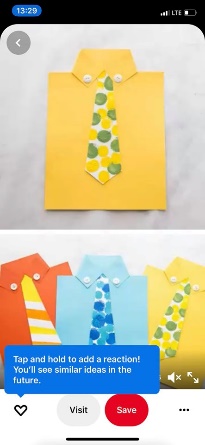 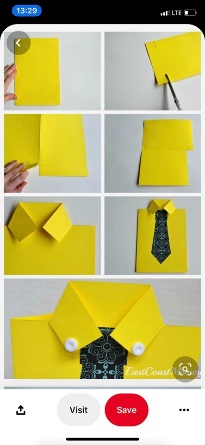 Ugdomoji veikla šapelių, gamtinės medžiagos dėlios žodžius, savo šeimos narius, žodį Šeima, su auklėtojų pagalba.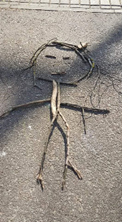 Ryto rato metu žiūrės mokomąjį filmuką apie šeimą. Ir paukšteliai turi šeimą.https://www.facebook.com/watch/?ref=external&v=1190971841088221Reikalingos priemonėsKompiuteris, skaidrės.Spalvoti popieriaus lapai, guašas, žirklės, klijai.Gamtoje rasta medžiaga: šapeliai, lapai ir t.t Kompiuteris, multimedija.Veikla, veiklos pavadi-nimasPirmadienisAntradienisTrečiadienisKetvirtadienisPenktadienisMokinsis judriojo žaidimo Graži mūsų šeimynelė. Kurį atliks ir žais lauke ugdomosios veiklos metu. Ryto rato metu klausys dainelės apie pirštukų šeimą: https://www.youtube.com/watch?v=lc1l2WxV1LY&feature=youtu.be&fbclid=IwAR02k9jXB4Y2PvgqDzfxqDAGlLsqgxC7uky-b1S_6ZYK8g7Nc01uZzAutfkGamins popierines savo šeimos vaidybines lėlytes. (Save, broilį, sesę ir t.t).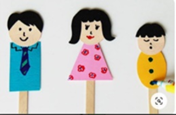 Gamins pauksčių šeimą ir papuoš savo grupę ir šalia esantį koridorių.Kartu su auklėtoja skaitys mokomąją knygą Aš ir mano šeima.https://read.bookcreator.com/Yb9coYBBINRat8AVJ0wPH8Cw7hc2/Wex9QfNJQb2mnIB1QnhDtw?fbclid=IwAR0PydxaeKhIYGt6xK7y3EmIuDUITQoOcU5IbicLbIhoIKvu23Tm_9tf-0QReikalingos priemonėsPatogi kūno kultūros apranga. Kompiuteris, multimedija. Spalvoti popieriaus lapai, mediniai pagaliukai.Šakelės, šapelės ir žiedai randami lauke.Kompiuteris.